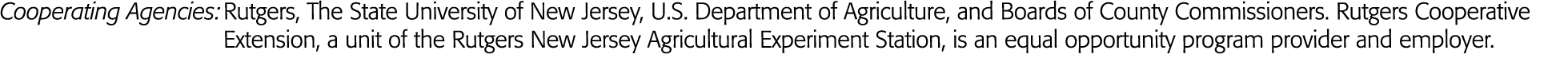 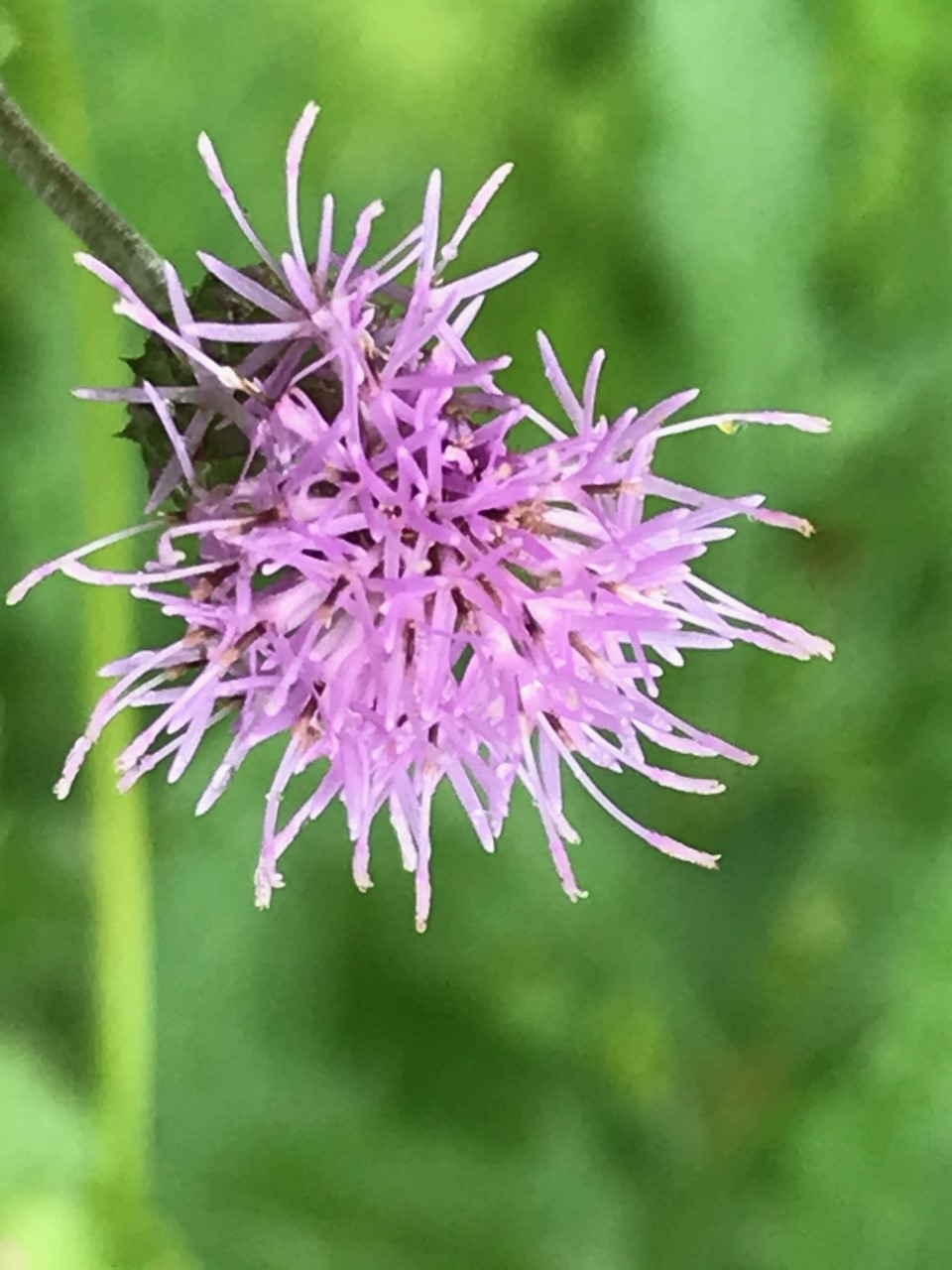 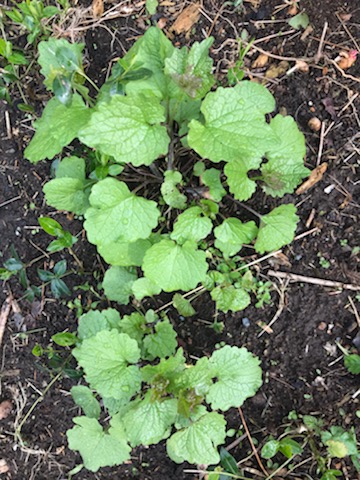 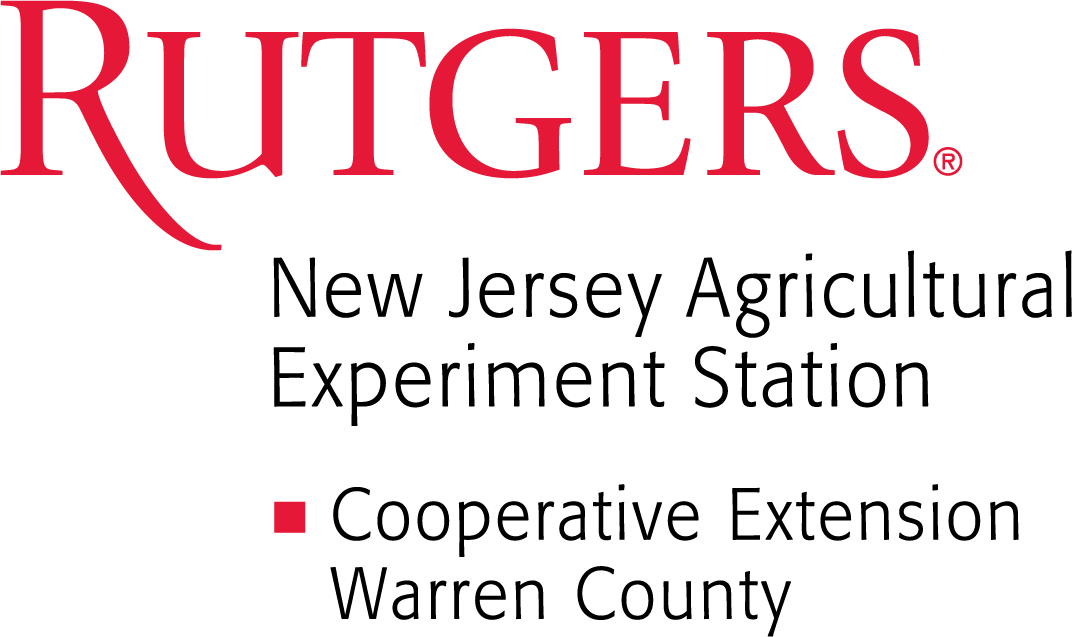 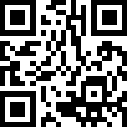 Plant this… not that Learn about the problems with invasive weeds, how to identify them, and the benefits of replacing invasives with native plants. Three online presentations, with Lynn Waclawski and Lisa Chiariello, followed by an in-person pick up of a selection of native seedlings to plant at home! Pre-registration required, $25 pp. link: http://tinyurl.com/Plant-This (or scan the QR code)For more information call: 908-475-6507 or email lwaclawski@co.warren.nj.us Invasive Weeds in NJ Part I            4/12/24 12-1PM______Invasive Weeds in NJ Part II4/19/24 12-1PMNative Plants 4/26/24 12-1 PM______Plant Pick up Dates:5/9-5/10  10-4 PM RCE Office       165 CR-519 S    Belvidere, NJ______5/18  10-3 PM Agri-palooza       Hoff VanNest Farmstead Harmony, NJ 